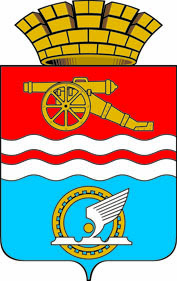 СВЕРДЛОВСКАЯ ОБЛАСТЬАДМИНИСТРАЦИЯ КАМЕНСК-УРАЛЬСКОГО ГОРОДСКОГО ОКРУГАПОСТАНОВЛЕНИЕот   26.08.2020    № 609О мерах по усилению пожарной безопасности на территории Каменск-Уральского городского округа в осенне-зимний пожароопасный период2020-2021 годовВ соответствии с требованиями федеральных законов от 6 октября 2003 года № 131-ФЗ «Об общих принципах организации местного самоуправления в Российской Федерации», от 21 декабря 1994 года № 69-ФЗ «О пожарной безопасности», Уставом муниципального образования Каменск-Уральский городской округ Свердловской области, в целях стабилизации обстановки с пожарами на территории Каменск-Уральского городского округа в осенне-зимний пожароопасный период 2020-2021 годов, Администрация Каменск-Уральского городского округаПОСТАНОВЛЯЕТ:1. Утвердить План мероприятий, направленных на предотвращение пожаров на территории Каменск-Уральского городского округа в осенне-зимний пожароопасный период 2020-2021 годов (прилагается). 2. Главам территориальных органов Администрации Каменск-Уральского городского округа Администраций Синарского и Красногорского районов (Ялунин А.В, Башарин Д.В.) совместно с 63 пожарно-спасательным отрядом федеральной противопожарной службы государственной противопожарной службы Главного управления МЧС России по Свердловской области (Давыдов И.Н.), Отделом надзорной деятельности и профилактической работы города Каменска-Уральского, Каменского городского округа управления надзорной деятельности и профилактической работы Главного управления МЧС России по Свердловской области (Аверинский В.В.), муниципальным казенным учреждением «Управление по делам гражданской обороны и чрезвычайным ситуациям города Каменска-Уральского» (Матвеенко Л.Н.), филиалом «Курсы УМЦ города Каменска-Уральского» государственного казенного учреждения дополнительного профессионального образования (повышения квалификации) специалистов Свердловской области «Учебно-методический центр по гражданской обороне и чрезвычайным ситуациям Свердловской области» (Сосновских М.Г.) организовать пропаганду и обучение населения мерам пожарной безопасности на территории Каменск-Уральского городского округа.3. Рекомендовать:1) руководителям управляющих организаций, председателям товариществ собственников жилья совместно с Отделом ГИБДД МО МВД России «Каменск-Уральский» (Морозов А.В.) обеспечить свободный проезд пожарной техники во дворы многоквартирных жилых домов;2) акционерному обществу «Горвнешблагоустройство» (Шарапов Р.Н.):обеспечить запас горюче-смазочных материалов для заправки машин в случае возникновения чрезвычайной ситуации на полигоне твердых бытовых отходов Каменск-Уральского городского округа;принять необходимые меры к недопущению самовозгорания отвалов на полигоне твердых бытовых отходов;совместно с АО «Водоканал КУ» (Глазунов С.К.) подготовить и содержать в готовности поливочно-моечную технику. При возникновении чрезвычайной ситуации или угрозе возникновения направить технику для подвоза воды при ликвидации пожаров по команде начальника муниципального казенного учреждения «Управление по делам гражданской обороны и чрезвычайным ситуациям города Каменска-Уральского» (Матвеенко Л.Н.), после согласования с главой Каменск-Уральского городского округа -  председателем комиссии  по предупреждению и ликвидации чрезвычайных ситуаций и обеспечению пожарной безопасности муниципального образования город Каменск-Уральский (Шмыков А.В.).4. В целях контроля исполнения мероприятий, направленных на стабилизацию обстановки с пожарами на территории Каменск-Уральского городского округа в осенне-зимний пожароопасный период 2020-2021 годов и совершенствования деятельности по ведению отчетности и взаимообмена информацией в рамках функционирования Каменск-Уральского городского звена Свердловской областной подсистемы по предупреждению и ликвидации чрезвычайных ситуаций, обеспечению пожарной безопасности и безопасности людей на водных объектах, рекомендовать указанным в настоящем постановлении организациям  и учреждениям до 25 числа каждого месяца представлять в муниципальное казенное учреждение «Управление по делам гражданской обороны и чрезвычайным ситуациям города Каменска-Уральского» информацию о проведенных мероприятиях, направленных на предотвращение пожаров на территории Каменск-Уральского городского округа в осенне-зимний пожароопасный период 2020-2021 годов.5. Опубликовать настоящее постановление в газете «Каменский рабочий» и разместить на официальном сайте муниципального образования.6. Контроль за выполнением настоящего постановления возложить на первого заместителя главы Администрации городского округа Герасимова А.А.Глава 
Каменск-Уральского городского округа				       А.В. ШмыковУТВЕРЖДЕНпостановлением АдминистрацииКаменск-Уральского городского округаот  26.08.2020  №  609       «О мерах по усилению пожарной безопасности на территории Каменск-Уральского городского округа в осенне-зимний пожароопасный период 2020-2021 годов»ПЛАНмероприятий, направленных на предотвращение пожаров на территории Каменск-Уральского городского округа в осенне-зимний пожароопасный период 2020-2021 годов№ п/пНаименование мероприятийСрок исполненияИсполнителиОбследование технического состояния пожарных гидрантов, подъездных путей к ним, наличия и состояния указателей к пожарным водоисточникам. Принятие неотложных мер по приведению источников наружного противопожарного водоснабжения в исправное состояние. Информацию о результатах проверок предоставлять в 63 пожарно-спасательный отряд федеральной противопожарной службы государственной противопожарной службы Главного управления МЧС России по Свердловской области и в муниципальное казенное учреждение «Управление по делам гражданской обороны и чрезвычайным ситуациям города Каменска-Уральского».сентябрь 2020 гАО «Водоканал КУ» (по согласованию), 63 пожарно-спасательный отряд федеральной противопожарной службы государственной противопожарной службы Главного управления МЧС России по Свердловской области (по согласованию), руководители учреждений и предприятий (по согласованию).Проведение разъяснительной работы с населением о мерах пожарной безопасности и действиях в случае пожара, посредством проведения собраний (сходов), профилактических рейдов, распространения листовок после отмены мер, установленных Указом Губернатора Свердловской области от 18.03.2020 № 100-УГ «О введении на территории Свердловской области режима повышенной готовности и принятии дополнительных мер по защите населения от коронавирусной инфекции (2019-nCov)».  октябрь 2020 г - февраль 2021 гГлавы территориальных органов Администрации Каменск-Уральского городского округа Администраций Синарского и Красногорского районов (далее – главы Администраций Синарского и Красногорского районов), МКУ «Управление ГОЧС г. Каменска-Уральского», ОМС «Управление образования Каменск-Уральского городского округа», ОМС «Управление культуры Каменск-Уральского городского округа», ОМС «Управление по физической культуре и спорту Каменск-Уральского городского округа», 63 пожарно-спасательный отряд федеральной противопожарной службы государственной противопожарной службы Главного управления МЧС России по Свердловской области (по согласованию), Отдел надзорной деятельности и профилактической работы города Каменска-Уральского, Каменского городского округа УНД и ПР ГУ МЧС России по Свердловской области (по согласованию), управляющие организации и товарищества собственников жилья (по согласованию).Организация силами актива уличных комитетов, местного населения патрулирования населенных пунктов д. Новый Завод, д. Кодинка, д. Малая Кодинка, д. Монастырка. Подготовка первичных средств пожаротушения (огнетушители, лопаты, багры, топоры и т.п.) для возможного использования при тушении пожаров.сентябрь-октябрь 2020 гГлавы Администраций Синарского и Красногорского районов.Очистка от горючих отходов, мусора, несанкционированных свалок, сухой травы и листьев территории населенных пунктов, противопожарных разрывов между зданиями, сооружениями, а также между садовыми домами.октябрь-ноябрь 2020 гГлавы Администраций Синарского и Красногорского районов., МКУ «Управление городского хозяйства», председатели садоводческих товариществ (по согласованию), управляющие организации (по согласованию), товарищества собственников жилья (по согласованию).После отмены мер, установленных Указом Губернатора Свердловской области от 18.03.2020 № 100-УГ «О введении на территории Свердловской области режима повышенной готовности и принятии дополнительных мер по защите населения от коронавирусной инфекции (2019-nCov)» организовать проведение в образовательных учреждениях и учреждениях дополнительного образования детей бесед, дополнительных занятий, специальных тематических занятий, уроков ОБЖ, показ учебных видеофильмов по предупреждению пожаров и недопущению неосторожного обращения детей с огнем. Проведение разъяснительной работы в период проведения родительских собраний в дошкольных образовательных учреждениях и общеобразовательных организациях с обзором происшедших пожаров.сентябрь 2020 г - февраль 2021 гОМС «Управление образования Каменск-Уральского городского округа», ОМС «Управление культуры Каменск-Уральского городского округа», ОМС «Управление по физической культуре и спорту Каменск-Уральского городского округа», 63 пожарно-спасательный отряд федеральной противопожарной службы государственной противопожарной службы Главного управления МЧС России по Свердловской области (по согласованию), Отдел надзорной деятельности и профилактической работы города Каменска-Уральского, Каменского городского округа УНД и ПР ГУ МЧС России по Свердловской области (по согласованию).Осуществление работы по организации создания, поддержания и функционирования дружин юных пожарных и секций (кружков) «Юный спасатель» после отмены мер, установленных Указом Губернатора Свердловской области от 18.03.2020 № 100-УГ «О введении на территории Свердловской области режима повышенной готовности и принятии дополнительных мер по защите населения от коронавирусной инфекции (2019-nCov)».постоянноОМС «Управление образования Каменск-Уральского городского округа», 63 пожарно-спасательный отряд федеральной противопожарной службы государственной противопожарной службы Главного управления МЧС России по Свердловской области (по согласованию), Отдел надзорной деятельности и профилактической работы города Каменска-Уральского, Каменского городского округа УНД и ПР ГУ МЧС России по Свердловской области (по согласованию).Проведение практических тренировок по эвакуации людей в случае возникновения пожара и инструктажей по вопросам пожарной безопасности на объектах социальной сферы с круглосуточным пребыванием людей, в образовательных учреждениях, учреждениях культуры и спорта.сентябрь 2020 г-февраль -2021 гОМС «Управление образования Каменск-Уральского городского округа», ОМС «Управление культуры Каменск-Уральского городского округа», ОМС «Управление по физической культуре и спорту Каменск-Уральского городского округа», 63 пожарно-спасательный отряд федеральной противопожарной службы государственной противопожарной службы Главного управления МЧС России по Свердловской области (по согласованию), Отдел надзорной деятельности и профилактической работы города Каменска-Уральского, Каменского городского округа УНД и ПР ГУ МЧС России по Свердловской области (по согласованию).Установление, размещение аншлагов, стендов, щитов и уголков противопожарной агитации и пропаганды на подведомственных объектах и территориях, коллективных садоводческих товариществах.октябрь 2020 гГлавы Администраций Синарского и Красногорского районов., ОМС «Управление образования Каменск-Уральского городского округа», ОМС «Управление культуры Каменск-Уральского городского округа», ОМС «Управление по физической культуре и спорту Каменск-Уральского городского округа», председатели садоводческих товариществ (по согласованию), МКУ «Управление городского хозяйства», управляющие организации (по согласованию), товарищества собственников жилья (по согласованию), председатели садоводческих товариществ.После отмены мер, установленных Указом Губернатора Свердловской области от 18.03.2020 № 100-УГ «О введении на территории Свердловской области режима повышенной готовности и принятии дополнительных мер по защите населения от коронавирусной инфекции (2019-nCov)» осуществление подворового обхода частного жилого сектора и  садоводческих товариществ  с целью разъяснения населению причин пожаров в осенне-зимний пожароопасный период и порядка действий в случае пожара.сентябрь 2020 г-февраль - 2021 гГлавы Администраций Синарского и Красногорского районов., МКУ «Управление ГОЧС г. Каменска-Уральского»,  63 пожарно-спасательный отряд федеральной противопожарной службы государственной противопожарной службы Главного управления МЧС России по Свердловской области (по согласованию), Отдел надзорной деятельности и профилактической работы города Каменска-Уральского, Каменского городского округа УНД и ПР ГУ МЧС России по Свердловской области (по согласованию), уличные комитеты (по согласованию), председатели садоводческих товариществ (по согласованию), управляющие организации (по согласованию), товарищества собственников жилья (по согласованию).Установка в дверных проемах технических этажей, чердаков и подвалов многоквартирных домов металлических дверей, закрытых на замки, для исключения доступа посторонних лиц. Проведение огнезащитной обработки деревянных конструкций чердачных помещений.сентябрь-октябрь 2020 гУправляющие организации (по согласованию), товарищества собственников жилья (по согласованию).Подготовка и представление для средств массовой информации видеоматериалов и информации о пожарах, произошедших на территории Каменск-Уральского городского округа, а также видеоматериалов по профилактике пожаров. еженедельно МКУ «Управление ГОЧС г. Каменска-Уральского», 63 пожарно-спасательный отряд федеральной противопожарной службы государственной противопожарной службы Главного управления МЧС России по Свердловской области (по согласованию), Отдел надзорной деятельности и профилактической работы города Каменска-Уральского, Каменского городского округа УНД и ПР ГУ МЧС России по Свердловской области (по согласованию).Проведение корректировки перечня населенных пунктов, садовых и иных некоммерческих объединений граждан, учреждений отдыха и оздоровления детей, объектов экономики, подверженных угрозе лесных пожаров. до 25 декабря 2020 гМКУ «Управление ГОЧС г. Каменска-Уральского», Отдел надзорной деятельности и профилактической работы города Каменска-Уральского, Каменского городского округа УНД и ПР ГУ МЧС России по Свердловской области (по согласованию),Проведение с представителями заинтересованных служб совместных проверок противопожарного состояния жилых помещений, где проживают неблагополучные семьи.сентябрь 2020 г-февраль -2021 гГлавы Администраций Синарского и Красногорского районов., Территориальный отраслевой исполнительный орган государственной власти Свердловской области –Управление социальной политики Министерства социальной политики Свердловской области №12 (по согласованию), 63 пожарно-спасательный отряд федеральной противопожарной службы государственной противопожарной службы Главного управления МЧС России по Свердловской области» (по согласованию),  Отдел надзорной деятельности и профилактической работы города Каменска-Уральского, Каменского городского округа УНД и ПР ГУ МЧС России по Свердловской области (по согласованию), МО МВД России «Каменск-Уральский» (по согласованию), управляющие организации (по согласованию), товарищества собственников жилья (по согласованию).Информирование и проведение разъяснительной работы с населением по вопросам соблюдения требований пожарной безопасности и действиях в случае пожара посредством проведения сходов и собраний после отмены мер, установленных Указом Губернатора Свердловской области от 18.03.2020 № 100-УГ «О введении на территории Свердловской области режима повышенной готовности и принятии дополнительных мер по защите населения от коронавирусной инфекции (2019-nCov)».сентябрь 2020 г-февраль -2021 гГлавы Администраций Синарского и Красногорского районов., МКУ «Управление ГОЧС г. Каменска-Уральского», 63 пожарно-спасательный отряд федеральной противопожарной службы государственной противопожарной службы Главного управления МЧС России по Свердловской области (по согласованию), Отдел надзорной деятельности и профилактической работы города Каменска-Уральского, Каменского городского округа УНД и ПР ГУ МЧС России по Свердловской области (по согласованию), Каменск - Уральское городское отделение «Всероссийское добровольное пожарное общество»  (по согласованию).Агитационная и пропагандистская работа по установке в жилых помещениях пожарных извещателей.сентябрь 2020 г -февраль -2021 гГлавы Администраций Синарского и Красногорского районов., МКУ «Управление ГОЧС г. Каменска-Уральского», 63 пожарно-спасательный отряд федеральной противопожарной службы государственной противопожарной службы Главного управления МЧС России по Свердловской области (по согласованию), Отдел надзорной деятельности и профилактической работы города Каменска-Уральского, Каменского городского округа УНД и ПР ГУ МЧС России по Свердловской области (по согласованию), управляющие организации (по согласованию), товарищества собственников жилья (по согласованию), территориальные комиссии города Каменска-Уральского по делам несовершеннолетних и защите их прав ( по согласованию)Распространение наглядной агитации (памятки, листовки) для проведения инструктажей с населением о мерах пожарной безопасности в осенне-зимний пожароопасный период.сентябрь -декабрь 2020 гМКУ «Управление ГОЧС г. Каменска-Уральского», 63 пожарно-спасательный отряд федеральной противопожарной службы государственной противопожарной службы Главного управления МЧС России по Свердловской области (по согласованию), Отдел надзорной деятельности и профилактической работы города Каменска-Уральского, Каменского городского округа УНД и ПР ГУ МЧС России по Свердловской области (по согласованию), управляющие организации (по согласованию), товарищества собственников жилья (по согласованию).Размещение памяток и листовок по пожарной безопасности на транспорте и в общественных местах, трансляции радиопередач в местах с массовым пребыванием людей (рынки, вокзалы, крупные торговые предприятия, учебные заведения, спортивные сооружения, учреждения культуры).сентябрь 2020 г-февраль -2021 гМКУ «Управление ГОЧС г. Каменска-Уральского», главы Администраций Синарского и Красногорского районов, 63 пожарно-спасательный отряд федеральной противопожарной службы государственной противопожарной службы Главного управления МЧС России по Свердловской области (по согласованию), Отдел надзорной деятельности и профилактической работы города Каменска-Уральского, Каменского городского округа УНД и ПР ГУ МЧС России по Свердловской области (по согласованию), ОМС «Управление образования Каменск-Уральского городского округа», ОМС «Управление культуры Каменск-Уральского городского округа», ОМС «Управление по физической культуре и спорту Каменск-Уральского городского округа», управляющие организации (по согласованию), товарищества собственников жилья (по согласованию), руководители учреждений  (по согласованию).Информирование работников учреждений и предприятий об обстановке с пожарами на территории Каменск-Уральского городского округа, размещение пропагандистского материала по пожарной безопасности на информационных щитах.в течение всего периодаРуководители учреждений и предприятий, 63 пожарно-спасательный отряд федеральной противопожарной службы государственной противопожарной службы Главного управления МЧС России по Свердловской области (по согласованию), Отдел надзорной деятельности и профилактической работы города Каменска-Уральского, Каменского городского округа УНД и ПР ГУ МЧС России по Свердловской области (по согласованию).Проведение осмотров подвальных помещений многоквартирных домов с целью ликвидации в них кладовых, уборки мусора, осмотра состояния электрооборудования.в течение всего периодаУправляющие организации, товарищества собственников жилья (по согласованию).Проведение анализа оперативной обстановки с пожарами в жилом секторе и на его основе определение наиболее неблагоприятных территорий, на которые необходимо сосредоточить максимальные усилия по проведению профилактической работы.ежемесячноМКУ «Управление ГОЧС г. Каменска-Уральского», 63 пожарно-спасательный отряд федеральной противопожарной службы государственной противопожарной службы Главного управления МЧС России по Свердловской области (по согласованию), Отдел надзорной деятельности и профилактической работы города Каменска-Уральского, Каменского городского округа УНД и ПР ГУ МЧС России по Свердловской области (по согласованию).Разработка, согласование и утверждение плана тушения лесных пожаров на территории Каменск-Уральского городского округа.декабрь 2020г – январь -2021 гМКУ «Управление городского хозяйства»Обеспечение очистки от сухой травянистой растительности, пожнивных остатков, валежника, порубочных остатков, мусора и других горючих материалов территории, прилегающей к городским лесам  в полосе не менее 10 метров от леса, либо отделение леса противопожарной минерализованной полосой шириной не менее 0,5 метра или иным противопожарным барьером.Сентябрь – ноябрь 2020 гГлавы Администраций Синарского и Красногорского районов., МКУ «Управление городского хозяйства», председатели садоводческих товариществ (по согласованию), руководители учреждений и предприятий (по согласованию).